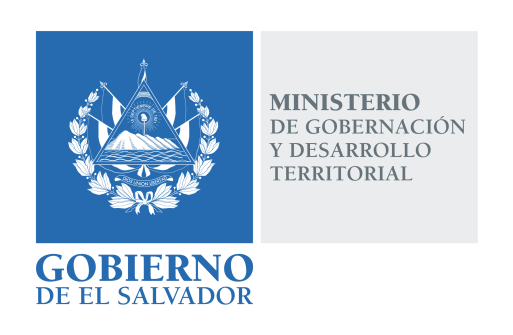 MINISTERIO DE GOBERNACIÓN Y DESARROLLO TERRITORIALREPÚBLICA DE EL SALVADOR, AMÉRICA CENTRALRESOLUCIÓN NÚMERO CIENTO SESENTA Y DOS. En la Unidad de Acceso a la Información Pública del Ministerio de Gobernación y Desarrollo Territorial: San Salvador, a las ocho horas con cuarenta y cinco minutos del día veintiséis de septiembre de dos mil dieciocho. CONSIDERANDO: Téngase por recibida la solicitud de información presentada por medio del Sistema de Gestión de Solicitudes (SGS) en fecha doce de septiembre del presente año, a nombre de ------------------------------------------------, registrada por esta Unidad bajo el correlativo MIGOBDT-2018-0156, en la que esencial y textualmente requiere: “Listado con información de contacto de Organizaciones sin Fines de Lucro en El Salvador encargadas de defender el Derecho al Trabajo a Nivel Empresarial, Profesional y Empleado.”Que la referida solicitud cumple con todos los requisitos establecidos en el Art. 66 de la Ley de Acceso a la Información Pública –LAIP-, a su vez dicha información no se encuentra entre las excepciones enumeradas en los artículos 19 y 24 de la Ley y 19 de su Reglamento.Que en razón de lo anterior, conforme al Art. 70 de la LAIP, se trasladó la solicitud al Registro de Asociaciones y Fundaciones Sin Fines de Lucro, por medio del memorando MEM-UAIP-164-2018 de fecha doce de septiembre de dos mil dieciocho; por lo que el día veinticinco del mismo mes y año se recibió respuesta de dicha Dirección, la cual expresa: “Al respecto le informo que las entidades orientadas a la defensa del derecho al trabajo no se encuentran inscritas con tal rubro, sin embargo se remite archivo con listado de entidades que procuran la defensa de los derechos humanos.” POR TANTO, conforme a los Arts. 86 Inciso 3° de la Constitución y Arts. 2, 7, 9, 10, 50, 62 y 72 de la Ley de Acceso a la Información Pública, esta Unidad de Acceso a la Información Pública, RESUELVE:Conceder el acceso a la información solicitada.Remitir la presente por el medio señalado para tal efecto. NOTIFÍQUESE.LICDA. JENNI VANESSA QUINTANILLA GARCÍAOFICIAL DE INFORMACIÓN AD-HONOREM